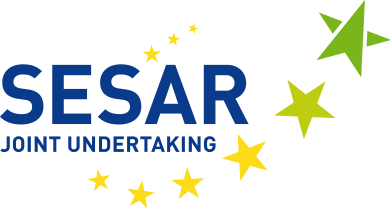 TYÖN KUVAUS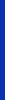 Ohjelmointi- ja suunnitteluvirkamies (viite VN018)Väliaikainen toimihenkilö – AST4 – Kesto: 5 vuottaSESAR-yhteisyritys on käynnistänyt valintamenettelyn, jonka tarkoituksena on laatia varallaololuettelo ohjelmointi- ja suunnitteluvirkamiehen (TA – AST4) tointa varten. Toimipaikka on Brysselissä, Belgiassa, jossa SESAR-yhteisyrityksellä on päätoimipaikka ja jossa toimenhaltija työskentelee.JOHDANTOSESAR-ohjelmaYhtenäisen eurooppalaisen ilmaliikenteen hallinnan tutkimus- ja kehittämishankkeen (”SESAR”) avulla pyritään nykyaikaistamaan Euroopan ilmaliikenteen hallintaa (”ATM”). Se on yhtenäisen eurooppalaisen ilmatilan tekninen pilari.SESAR-yhteisyritysTämän laajan ja kunnianhimoisen ohjelman asianmukaista hallinnointia varten luotiin Euroopan unionin lainsäädännön mukainen oikeushenkilö. SESAR-yhteisyritys perustettiin 27. helmikuuta 2007 annetulla neuvoston asetuksella (EY) N:o 219/2007, jota on muutettu neuvoston asetuksella (EY) N:o 1361/2008 (SESAR-yhteisyrityksestä annettu asetus) ja tarkistettu viimeksi 16. kesäkuuta 2014 annetulla neuvoston asetuksella (EU) N:o 721/2014.SESAR-yhteisyrityksen toiminnasta saa lisätietoa osoitteesta http://www.sesarju.eu.TÄRKEIMMÄT VASTUUALUEETSuunnitteluvirkamies on yrityksen laatu-, suunnittelu- ja raportointijohtajan valvonnassa ja raportoi tälle.Suunnitteluvirkamiehen pääasialliset vastuualueet ovat seuraavat:SESAR-yhteisyrityksen ohjelmointi- ja suunnittelutoimintojen, jotka on määritetty SESAR-yhteisyritystä koskevassa asetuksessa, tukeminen (yrityssuunnitelman ylläpidon tukeminen jne.). Osallistuminen erityisesti yhtenäistä ohjelmaa koskevan asiakirjan laatimiseen.Aktiivinen osallistuminen yhtenäisen ohjelman asiakirjaan liittyvän talousarvion laatimiseen ja hallintaan, tavoiteohjatun lähestymistavan ylläpitäminen, kokonaisnäkemyksen antaminen ja tietojen laadun ja virheettömyyden varmistaminen talousarvion laatimis- ja hyväksymisprosessissa yhteistyössä SESAR-yhteisyrityksen talousasioiden osaston kanssa.Sisäisen suunnitteluprosessin valmistelun ja toteutuksen tukeminen, ja kyseisen prosessin täytäntöönpano koko SESAR-yhteisyrityksessä.Osallistuminen SESAR-yhteisyrityksen laadunhallintajärjestelmän ja tiedon- ja asiakirjahallintajärjestelmän tehokkaaseen täytäntöönpanoon, erityisesti määrittämällä ja toteuttamalla tehokkuutta edistäviä toimenpiteitä (työkaluja, menetelmiä), jotka liittyvät talousarvioon ja suunnitteluun.Osallistuminen SESAR-yhteisyritystä koskevan suunnittelu- ja raportointiohjelman mukaiseen koulutus- ja tiedotustoimintaan.Toimiminen rahoitustarkastajana EU:n varainhoitosääntöjen ja SESAR-yhteisyrityksen varainhoidollisen työnkulun mukaisesti.Muiden tehtävien suorittaminen yksikön etujen mukaisesti.HAKUKELPOISUUSKRITEERITHakijat katsotaan kelpoisiksi valintavaiheeseen, jos he täyttävät seuraavat muodolliset hakukriteerit hakuajan päättyessä:Vähimmäistutkintovaatimuksetkeskiasteen jälkeinen koulutus, jonka suorittamisesta on annettu tutkintotodistusTAIkeskiasteen koulutus, jonka suorittamisesta on annettu keskiasteen jälkeiseen koulutukseen oikeuttava tutkintotodistus, sekä vähintään kolmen vuoden asiaankuuluva työkokemus.VähimmäistyökokemusVähintään yhdeksän vuoden todistettu työkokemus, joka on hankittu vaaditun tutkinnon suorittamisen jälkeen jollakin tärkeimpiin vastuualueisiin liittyvistä aloista, mieluiten tutkimusympäristössä.Kielitaidon vähimmäisvaatimuksetHakijalla on perusteellinen jonkin Euroopan unionin kielen taito ja toisen Euroopan unionin kielen tyydyttävä taito, joka on riittävä toimeen liittyvien työtehtävien hoitamiseen.Hakukelpoisuus edellyttää lisäksi seuraavaa:Hakija on jonkin Euroopan unionin jäsenvaltion kansalainen.Hakija on täyttänyt varusmiespalvelusta koskevan lainsäädännön mukaiset velvollisuutensa.Hakijalla on täydet kansalaisoikeudet.Hakija on fyysisesti riittävän hyvässä kunnossa voidakseen hoitaa toimeen liittyvät tehtävät.LISÄTIETOJAMuut vaatimukset, kattavat tiedot tehtävistä sekä lisätiedot valinnasta, haastattelusta ja testausmenettelystä ovat työpaikkailmoituksen täydellisessä versiossa, jonka voi ladata SESAR-yhteisyrityksen verkkosivuston avointen työpaikkojen osiosta: http://www.sesarju.eu. Hakemukset on toimitettava työpaikkailmoituksessa kuvatun menettelyn mukaisesti.Valitut hakijat otetaan palvelukseen väliaikaisina toimihenkilöinä (2f artikla, palkkaluokka AST4) aluksi viiden vuoden määräaikaisella sopimuksella, joka voidaan uusia.Lisätietoja työsuhteeseen sisältyvistä oikeuksista ja ehdoista on seuraavassa asiakirjassa:http://eur-lex.europa.eu/LexUriServ/LexUriServ.do?uri=CONSLEG:1962R0031:20140101:FI:PDFHakemusten jättämisen määräaika on 16. huhtikuuta 2018 klo 23.00 Brysselin aikaa.